فرآیند فارغ التحصیلیجهت تسویه حساب فارغ التحصیلی فراغت از تحصیل دانش. تصویر تمام صفحات شناسنامهتصویر کارت ملی پشت و روتصویر کارت پایان خدمت یا معافیت دائمسه قطعه عکس4×3 پشت نویسی شده جدید فرم تکمیل شده تسویه حساب و اعلام بدهی دانشجویان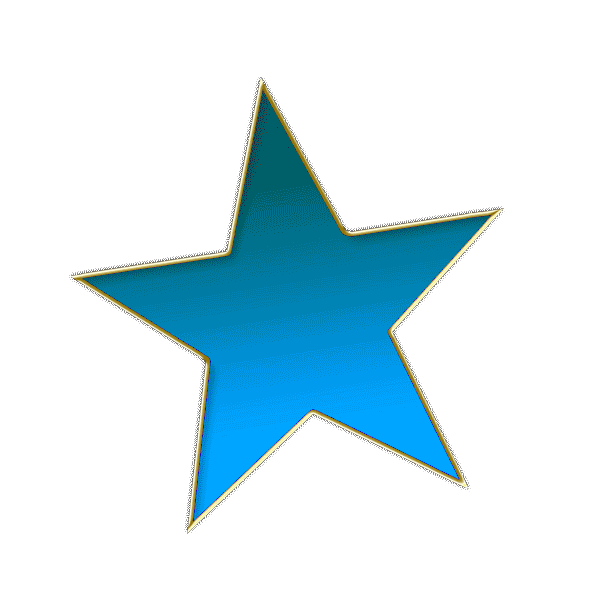 اصل کارت دانشجوییتمبر 1000 تومانی (مراجعه به بانک ملی شعبه مرکزی)فیش بانکی به مبلغ 100،000 ریال به شماره حساب 2177230826004 سیبای بانک ملی به نام درآمداختصاصی دانشگاهفرآیند فارغ التحصیلیجهت فراغت از تحصیل دانشجو لازم است ابتدا  فرم تسویه حساب و اعلام بدهی دانشجویان  را تکمیل نموده و  در سه نسخه به آموزش دانشکده ارائه نماید تا سیستم تسویه حساب اینترنتی برای دانشجو توسط آموزش فعال شود. تصویر تمام صفحات شناسنامهتصویر کارت ملی پشت و روتصویر کارت پایان خدمت یا معافیت دائمسه قطعه عکس4×3 پشت نویسی شده جدید  فرم تکمیل شده تسویه حساب و اعلام بدهی دانشجویاناصل کارت دانشجوییتمبر 1000 تومانی (مراجعه به بانک ملی شعبه مرکزی)فیش بانکی به مبلغ 100،000 ریال به شماره حساب 2177230826004 سیبای بانک ملی به نام درآمداختصاصی دانشگاه  تکمیل و ارائه فرم تعهد برای دوره های روزانهاصل تأییدیه تحصیلی دوره پیش دانشگاهی برای مقطع کارشناسی و اصل تأییدیه دوره کارشناسی برای مقطع کارشناسی ارشد (اقدام برای تأییدیه  مدرک پیش دانشگاهی دانشجویان کارشناسی ازطریق مراکز دفتر پیشخوان ، حداقل دو ماه قبل از اقدام به فارغ¬ التحصیلی صورت گیرد.) تکمیل و ارائه فرم تعهد برای دوره های روزانهدانشجو لازم است پس از اتمام تسویه از سیستم گلستان گزارش شماره 522 را مشاهده و منتظر انجام تسویه  اینترنتی از واحدهای مربوطه باشد. ( درصورت عدم تسویه ،می توانند با واحد مربوطه تماس گرفته ویا مراجعه حضوری نمایند.)